台灣獸醫骨科醫學會 函  聯絡地址：台北市大同區民生西路249號2樓  立案字號：內政部台內社字第0930070328號    聯 絡 人：劉宛佩 秘書  02-2557-1567台北市獸醫師公會107年11月19日台獸骨學會鵬字第107111901最速件檢送本會2018年台灣獸醫骨科醫學會冬季國際學術研討會課程通知及報名表，惠請各協辦單位轉發(或採用電子檔傳送)予會員，協辦推廣繼續學分教育課程，惠辦為感。本會於台北2018年12月29日（週六）及高雄12月30日（週日）舉辦國際學術研討會，報名表如附件，請查收。惠請 貴協辦單位協助轉發予會員或寄發電子通知信函，協辦推廣繼續學分教育課程。　　　三、貴協辦單位會員每場優惠價為兩千元整（原價每場三千元）惠辦為感。各協辦單位副本：本會秘書處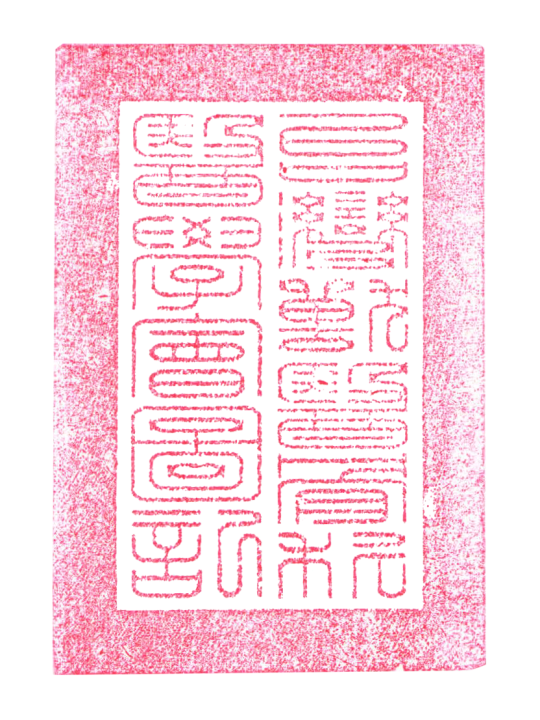   台灣獸醫骨科醫學會 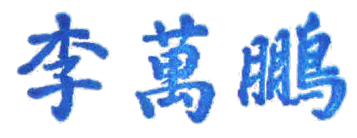                   理事長